KАРАР                                                                               ПОСТАНОВЛЕНИЕ          «28 » ғинуар 2020 йыл                       № 03                «28» января 2020 годаО проведении профилактической операции «Жилище-2020» на территории сельского поселения Сандугачевский сельсовет муниципального района Янаульский район Республики Башкортостан Согласно постановления Администрации муниципального района Янаульский район Республики Башкортостан от 27.01.2019 № 44, в целях предупреждения пожаров в местах проживания людей (детей), а также проведения комплекса превентивных мер по недопущению пожаров, предупреждению гибели людей, минимизации материальных и социальных потерь Администрация сельского поселения Сандугачевский сельсовет муниципального района Янаульский район Республики Башкортостан  ПОСТАНОВЛЯЕТ:Утвердить прилагаемый план проведения профилактической операции «Жилище-2020» на территории сельского поселения Сандугачевский сельсовет муниципального района Янаульский район Республики Башкортостан.Ежемесячно до 30 числа информировать о проделанной работе Администрацию муниципального района Янаульский район.    3.   Контроль за исполнением настоящего постановления оставляю за собой.Глава сельского поселения 					      Т.Ш.Куснияров         ПриложениеУтвержденпостановлением Администрациисельского поселения Сандугачевский  сельсовет муниципального района Янаульский район Республики БашкортостанПлан проведения профилактической операции «Жилище 2020»  на территории сельского поселения Сандугачевский сельсовет  муниципального района Янаульский район Республики БашкортостанБАШKОРТОСТАН  РЕСПУБЛИКАҺЫЯҢАУЫЛ  РАЙОНЫМУНИЦИПАЛЬ РАЙОНЫНЫҢҺАНДУҒАС АУЫЛ СОВЕТЫ АУЫЛ БИЛӘМӘҺЕ ХАКИМИӘТЕ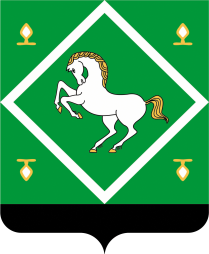 АДМИНИСТРАЦИЯСЕЛЬСКОГО ПОСЕЛЕНИЯ САНДУГАЧЕВСКИЙ  СЕЛЬСОВЕТ МУНИЦИПАЛЬНОГО  РАЙОНАЯНАУЛЬСКИЙ РАЙОНРЕСПУБЛИКИ БАШКОРТОСТАН№ п/пМероприятияСрок исполненияИсполнитель1.Проведение 100% подворного обхода жилищ граждан в целях проверки противопожарного состояния жилых домов и надворных построек, в первую очередь малоимущих, одиноко престарелых граждан и инвалидов, многодетных семей, а также лиц, склонных к злоупотреблению алкогольной продукции1 полугодие 2020 годаАдминистрация сельского поселения2.Обновление и предоставление в Янаульский межрайонный отдел надзорной деятельности обновленных списков:- внештатных инспекторов;-одиноко проживающих граждан пожилого возраста, инвалидов, социально неблагополучных и многодетных семей;-списков заброшенных строений и всех объектов, расположенных на территорий сельского поселения04 марта2020 годаАдминистрация сельского поселения3.Предоставление информации об итогах проведения операции «Жилище-2020» в Администрацию МР Янаульский район, в Янаульский межрайонный отдел надзорной деятельности УНД и ПР ГУ МЧС России по РБежеквартальноАдминистрация сельского поселения4.Организация проведения разъяснительной работы среди населения на сходах граждан и по месту жительства по изучению правил противопожарного режимапостоянноАдминистрация сельского поселения5.Принятие мер по изъятию детей из семей эксплуатирующих жилые дома, и помещения, с нарушением требований пожарной безопасности непосредственно создающих угрозу возникновения пожара и безопасности людейпостоянноАдминистрация сельского поселения6.Организация проверки подвальных и чердачных помещений, пустующих и подлежащих сносу строений, гаражейпостоянноАдминистрация сельского поселения7.Продолжение работы по установки автономных дымовых пожарных извещателей в жилых домахпостоянноАдминистрация сельского поселения